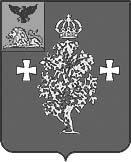 Управление образования администрации Борисовского районаОтдел оценки качества образованияАналитические материалыпо результатам мониторинга учебных достижений обучающихся по биологии в 9-х классах общеобразовательных учреждений Борисовского района в 2017 годуБорисовка, 2017ВведениеВ соответствии с приказом управления образования администрации Борисовского района от 07 апреля  2017 г. № 247 «О проведении мониторинга учебных достижений обучающихся 7, 8, 9 классов по отдельным предметам в общеобразовательных учреждениях Борисовского района»  отдел оценки качества образования управление образования администрации Борисовского района 18 апреля  2017 года провел мониторинг учебных достижений обучающихся по биологии в 9-х классах в тестовой форме.Цели мониторинга:развитие единого образовательного пространства района,совершенствование районной системы оценки качества образования, своевременное выявление проблем в образовании и создание условий для их ликвидации.Исследования качества образования  проводились в 12 общеобразовательных организациях Борисовского района. Во всех общеобразовательных организациях с целью обеспечения самостоятельности выполнения работы и получения объективных результатов присутствовали уполномоченные представители управления образования администрации Борисовского района. Проверка работ осуществлялась независимой муниципальной комиссией, состав которой утверждался приказом управления образования администрации Борисовского района.Содержание диагностических работ соответствовало требованиям программ 9-го класса по биологии.  Результаты мониторинга учебных достижений обучающихся 9 классовпо биологии в общеобразовательных учреждениях Борисовского районаМониторинг учебных достижений обучающихся по биологии состоял из 12 заданий. Максимальное количество баллов за всю работу – 17 баллов. Мониторинг учебных достижений обучающихся по биологии выполняли 190 обучающихся, что составляет 89,2% от общего количества учеников 9-х классов общеобразовательных организаций Борисовского района.Абсолютное количество обучающихся 9-х классов успешно справились с заданиями по биологии. Качество знаний по району составило 65,7%. Процент успеваемости – 95,2%. Средний балл 11,9 (приложение 1).На «5» работу выполнили 43 обучающихся (22,6 %); на «4» выполнили 82 девятиклассника (43,1%); на «3» - 56 (29,4 %).100% качество знаний показали обучающиеся: МБОУ «Борисовская СОШ № 1» - 9 «А» класс  и МБОУ «Борисовская СОШ №2» - 9 «Б» класс.Выше среднерайонного показателя качество знаний продемонстрировали  обучающиеся: МБОУ «Борисовская СОШ № 1 им. А.М. рудого» (66,6 %); МБОУ «Борисовская СОШ №2» (68,2 %); МБОУ «Борисовская ООШ №4» (72,7 %); МБОУ «Берёзовская СОШ им. С.Н.Климова» (81,8 %); МБОУ «Новоборисовская СОШ имени Сырового А.В.» (78,5 %); МБОУ «Октябрьскоготнянская СОШ» (66,6 %); МБОУ «Стригуновская СОШ» (94,1 %); МБОУ «Хотмыжская СОШ» (76,9 %).Ниже среднерайонного показателя качество знаний обучающихся: МБОУ «Борисовская СОШ им. Кирова» (30 %); МБОУ «Грузсчанская СОШ» (28,5 %); МБОУ «Крюковская СОШ» (14,2 %); МБОУ «Байцуровская ООШ» (25 %).Типичные ошибки, которые допустили обучающиеся:- определение биологических терминов;- основные понятия гермафродиты, онтогенез, половое размножение;- этапы эмбрионального периода;- виды и формы мутаций.На основании вышеизложенного можно сделать следующие выводы:анализ успешности выполнения заданий в целом по району позволяет говорить о том, что обучающиеся справились с мониторингом учебных достижений обучающихся;обучающиеся 9-х классов неточны в знаниях определения биологических терминов и основных понятий онтогенеза, мутаций.Рекомендации:Изучить анализ результатов мониторинга учебных достижений обучающихся по биологии в разрезе Борисовского района до 05.05.2017 года.проанализировать результаты мониторинга учебных достижений обучающихся по биологии в разрезе каждого общеобразовательного учреждения до 11.05.2017 года;на основе проведенного анализа выявить проблемные зоны в подготовке мониторинга учебных достижений обучающихся по биологии, установить их причины  и разработать рекомендации по устранению выявленных проблемных зон до 15.05.2017 года;обсудить результаты мониторинга учебных достижений обучающихся на заседании районного методического объединения учителей биологии, уделив особое внимание анализу причин выявленных проблем,  до 18.05.2017 года;учесть результаты мониторинга учебных достижений обучающихся по биологии при распределении стимулирующей части фонда оплаты труда и выдвижении педагогов на присвоение квалификационной категории.Приложение 1.Сводный отчет о результатах районного мониторинга учебных достижений обучающихся по биологии в 9 классах  муниципальных бюджетных общеобразовательных учреждений Борисовского района№ п/пнаименование МОУУчителькол-во уч-ся выполнявших работусредняя отметка за к/рсредний баллmax баллmin баллкол-во "2"кол-во "3"кол-во "4"кол-во "5"качество знаний (в %)успеваемость (в %)1МБОУ "Борисовская СОШ № 1 им. А. М. Рудого"513,611,916901726866,610019аКуравина Т.Л.244,313,816120016810010019бКуравина Т.Л.123,511,2139057058,310019вКуравина Т.Л.153,210,7129012302010012МБОУ "Борисовская СОШ № 2"413,811,6164310171168,292,69аГринченко Э.В.193,19,51243106031,584,29бГринченко Э.В.224,513,816120011111001003МБОУ "Борисовская СОШ им. Кирова"Якименко Е.В.103,110,4147253030804МБОУ "Борисовская ООШ № 4"Милова Н.П.114,013,0179034472,71005МБОУ "Березовская СОШ им. С. Н. Климова"Филатова Л.Н.114,013,21611027281,81006МБОУ "Грузсчанская СОШ"Передрий О.Е.83,210,3139062028,51007МБОУ "Крюковская СОШ"Литвинова В.И.72,810,0138241014,271,48МБОУ "Новоборисовская СОШ имени  Сырового А. В."Бобырева С.В.144,213,5169035678,51009МБОУ "Октябрьскоготнянская СОШ"Мирошниченко Т.П.33,6121311012066,610010МБОУ "Стригуновская СОШ"Зарубина И.А.174,113,91761011594,194,111МБОУ "Хотмыжская СОШ"Сергиенко И.Э.134,313,91610033776,910012МБОУ "Байцуровская ООШ"Климова А.В.43,09,21261210257513МБОУ "Краснокутская ООШ"Итого по районуИтого по району1903,611,9176956824365,795,2